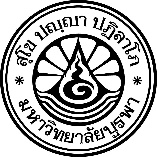 Requested form for change of the chairperson or the thesis advisory committee *********************************************Subject: Request to change the chairperson or the thesis advisory committeeTo Dean of Graduate School I am  (Mr./Mrs./Ms.)		                             Student ID Program			                Major/Pathway				Faculty 				  Beginning year of study	          First Semester   Final Semester         Study type  Full-time  Part-time Contact  telephone number			E-mail							Request to change the chairperson / thesis advisory committee The previous thesis advisory                  committee     				 Opninion		Signature1. Principal thesis advisor ...................................................................  ..............................................  ...............................2. Co-thesis advisor  ..........................................................................   ..............................................  ...............................3. Co-thesis advisor  ..........................................................................   ..............................................  ...............................	Due to													Proposed new thesis advisory committees					      				Opinnion		     Signature1. Principal advisor....................................................................................  ..............................................  ...............................2. Co-advisor  ....................................................................................         ..............................................  ...............................3. Co-advisor  ....................................................................................         .............................................  ...............................I have already consulted the program director to change the chairperson  or the thesis advisory committees.Please be informed accordingly.	              Student Name									(						)		Date	Month		Year.		 Agreed           Disagreed(Signature)…………………………………………..………(……………………………………………….…)Program DirectorDate	Month		Year………………….. Agreed           Disagreed(Signature)…………………………………………..…………(……………………………………………….…)Head of Department/DevisionDate	Month		Year……………………. Agreed           Disagreed(Signature)…………………………………………..………(……………………………………………….…)Dean, Faculty of………………………..Date	Month		Year………………….. Approved           Disapproved(Signature)…………………………………………..…………(……………………………………………….…)Dean of Graduate SchoolDate	Month		Year…………………..